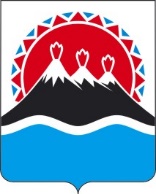 П О С Т А Н О В Л Е Н И ЕПРАВИТЕЛЬСТВАКАМЧАТСКОГО КРАЯг. Петропавловск-КамчатскийПРАВИТЕЛЬСТВО ПОСТАНОВЛЯЕТ:1. Внести в приложение к постановлению Правительства Камчатского края от 26.05.2011 № 201-П «Об утверждении Положения о Министерстве развития гражданского общества и молодежи Камчатского края» изменение, признав часть 40 утратившей силу.2. Внести в приложение к постановлению Правительства Камчатского края от 08.04.2011 № 132-П «Об утверждении Положения о Министерстве по чрезвычайным ситуациям Камчатского края» изменение, дополнив частью 34.2 следующего содержания:«34.2 создает условия для участия граждан на добровольных началах в защите Государственной границы Российской Федерации;».3. Реализацию части 2 настоящего постановления осуществлять в пределах установленной предельной штатной численности Министерства по чрезвычайным ситуациям Камчатского края, а также бюджетных ассигнований, предусмотренных на обеспечение его деятельности в краевом бюджете на соответствующий финансовый год.4. Настоящее постановление вступает в силу после дня его официального опубликования.[Дата регистрации]№[Номер документа]О внесении изменений в отдельные постановления Правительства Камчатского краяПредседатель Правительства Камчатского края[горизонтальный штамп подписи 1]Е.А. Чекин